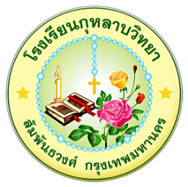                                      ใบงานที่ 1ชื่อ__________________นามสกุล______________ชั้นป.3 /___เลขที่____หน่วยการเรียนรู้ที่ 5 เรื่อง งานประดิษฐ์ (การวาดภาพหุ่นมือ)คำชี้แจง ให้นักเรียนวาดภาพหุ่นมือจากความคิดสร้างสรรค์ พร้อมระบายสีให้สวยงามชื่อภาพหุ่นมือ___________________________________ที่รายการประเมินดีมาก (5)ดี (4)พอใช้ (1)1ความถูกต้อง2ความสวยงาม3การตรงต่อเวลาคะแนนลงชื่อ………………………….....                รวมคะแนนลงชื่อ………………………….....                รวมคะแนนลงชื่อ………………………….....                รวมคะแนนลงชื่อ………………………….....                รวม